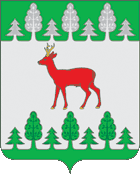 РОССИЙСКАЯ ФЕДЕРАЦИЯ ОРЛОВСКАЯ ОБЛАСТЬШАБЛЫКИНСКИЙ РАЙОННЫЙ СОВЕТ НАРОДНЫХ ДЕПУТАТОВРЕШЕНИЕ №359-рс_26 августа_ 2016 года  п.Шаблыкино                                                       (Принято на сорок первом  заседании районного Совета народных депутатов четвертого созыва)                                                                              В целях выполнения Федерального закона от 29.12.2012 года №273-ФЗ «Об образовании в Российской Федерации» статьи 65, руководствуясь Постановлением Правительства Орловской области от 18.04.2014 года № 93 «О компенсации части родительской платы за присмотр и уход за детьми, посещающими образовательные организации, реализующие образовательную программу дошкольного образования».      Районный Совет народных депутатов РЕШИЛ:Установить норму расхода средств на питание из местного бюджета в размере 30 рублей (40% от расчета стоимости питания одного ребенка в день при 9-10,5 часовом режиме пребывания детей в соответствии с СанПиН 2.4.1.3049-13) на одного ребенка в день, посещающего образовательное учреждение Шаблыкинского района, реализующее образовательную программу дошкольного образования. Направить принятое Положение  главе  района для подписания и обнародования.Контроль за исполнением данного решения возложить на постоянную комиссию  по образованию, бюджетам и налогам.Председатель районного                                                                                                    Совета народных депутатов                                                                                    С.В НовиковПриложение №1к решению районного Совета народных депутатовот 26.08. 2016 года №  359-рсРасчет стоимости питания 1 ребенка в день в образовательных учреждениях Шаблыкинского района, реализующих программы дошкольного образования(при 9-10,5 – часовом режиме пребывания детей)О норме расходов средств районного бюджета на питание детей, посещающих образовательные учреждения Шаблыкинского района, реализующих образовательную программу дошкольного образования. Наименование пищевого продукта или группы пищевых продуктовНорма в г., мл., неттоНорма в г., мл., неттоСтоимость в день, рубСтоимость в день, рубСтоимость в день, рубНаименование пищевого продукта или группы пищевых продуктов1-3 года3-7 лет1-3 года3-7 летСредняяМолоко, с м.д.ж. не ниже 2,5%-3,2%30040011,815,813,8Кисломолочные продукты с м.д.ж. не ниже 2,5 % (кефир)50501,951,951,95Сметана с м.д.ж. не более 15%790,80,90,85Сыр твердый461,21,71,45Птица (куры 1 кат. потр./цыплята-бройлеры 1 кат. потр./индейка 1 кат. потр.)50607,258,78,0Рыба (филе), в т.ч. филе слабо- или малосоленое24293,54,393,95Колбасные изделия-6,2-1,31,3Яйцо куриное столовое0,5 шт.100,6 шт.151,752,252,0Картофель1802001,952,332,14Овощи, зелень2503008,09,58,75Фрукты (плоды) свежие1081148,649,128,9Фрукты (плоды) сухие9110,440,540,49Соки фруктовые (овощные)1001001,771,771,77Хлеб ржаной (ржано-пшеничный)40500,70,90,8Хлеб пшеничный или хлеб зерновой60801,11,51,3Крупы (злаки), бобовые30431,52,11,8Макаронные изделия8120,280,40,34Мука пшеничная хлебопекарная25290,680,770,73Масло коровье сладкосливочное18214,14,94,5Масло растительное780,470,640,56Кондитерские изделия7200,72,01,35Чай, включая фиточай0,50,61,31,61,45Какао-порошок0,50,61,72,01,85Кофейный напиток1,01,20,430,520,48Сахар37471,92,42,15Дрожжи хлебопекарные0,40,50,40,50,45Соль пищевая поваренная460,40,60,5Итого:74,59